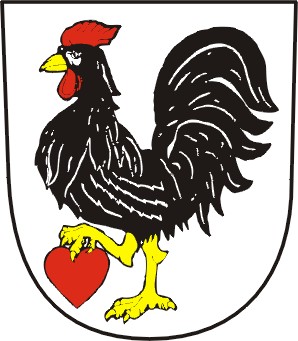 OBEC JINDŘICHOV793 83 Jindřichov čp. 58IČ: 00296074, Telefon: 554 641 744e-mail: podatelna@obecjindrichov.cz, www.obecjindrichov.czPečovatelská služba – terénníSTANDARD č. 4SMLOUVA O POSKYTOVÁNÍ SOCIÁLNÍ SLUŽBYSmlouvu vnímáme jako vzájemnou interakci dvou různých subjektů, kteří vstupují do vztahu. Jde o stranu poskytovatele – tedy toho kdo službu provádí a poskytuje a o stranu uživatele – tedy toho, komu je služba určena. Smlouvu chápeme jako vzájemný projev vůle dvou subjektů, na jehož základě těmto subjektům vznikají nová práva a povinnosti, které dříve tyto subjekty neměly. Vznikají na principu rovnosti a dobrovolnosti. KRITÉRIUMPoskytovatel má písemně zpracována vnitřní pro uzavírání smlouvy o poskytování sociální služby s ohledem na druh poskytované sociální služby a okruh osob, kterým je určena. Poskytovatel při uzavírání smlouvy o poskytování sociální služby postupuje tak, aby osoba rozuměla obsahu a účelu smlouvy.Poskytovatel sjednává s osobou rozsah a průběh poskytování služby s ohledem na osobní cíl závislý na možnostech a přání osoby.Právní předpisy, kterými se uzavírání smlouvy o poskytování sociální služby řídízákon č.108/2006 Sb., o sociálních službách, ve znění pozdějších předpisů (Zákon)zákon č. 40/1964 Sb., občanský zákoník, ve znění pozdějších předpisů (OZ)vyhláška č. 505/2006 Sb., kterou se provádějí některá ustanovení zákona o sociálních službách (Vyhláška)Článek 1KDO SMLOUVU UZAVÍRÁUživatelem se rozumí občan, který splňuje podmínky pro přijetí žádosti o poskytování pečovatelské služby, a který vstoupí do smluvního vztahu s poskytovatelem sociální služby, jehož obsahem je zabezpečení těch činností, které popisuje zákon o sociálních službách. Uživatelem sociální služby se tedy stává osoba v případech, kdy je trvale, či jen dočasně zabezpečována pomoc a podpora v dohodnutém rozsahu oprávněným poskytovatelem.Poskytovatelem pečovatelské služby je obec Jindřichov.Smlouvu uzavírají jen osoby k tomu oprávněné, nemůže ji uzavřít účastník, který nemá práva, jež jsou jejím předmětem.V případě poskytovatele je oprávněnou osobou pro uzavření smlouvy o poskytování pečovatelské služby starosta obce.V případě uživatele, osoba, která z důvodu věku nebo své (i momentální) indispozice není způsobilá k právům a povinnostem, které jsou předmětem Smlouvy. Není vždy vyloučeno, aby osoba. jejíž způsobilost k právům a povinnostem byla soudem omezena, mohla smlouvu podepsat. Vždy jde o to, do jaké míry a v jaké oblasti je způsobilost omezena. Pokud je to zcela, pak smlouvu za takovou osobu může uzavřít jedině její zákonný zástupce nebo opatrovník. Protože uživatelé nejsou povinni omezení způsobilosti k právním úkonům sdělovat, v případě podezření na tuto okolnost se může starosta obce nebo sociální pracovník na pokyn starosty informovat na Obecním úřadě na evidenci obyvatel, která vede záznam o občanovi s omezením způsobilosti k právním úkonům a kdo je soudem stanoveným opatrovníkem.   Osoba zcela způsobilá k právním úkonům v indispozici (i přechodné). Podpis takové osoby lze nahradit podpisem jejího rodinného příslušníka. Pokud taková osoba není, je nahrazen podpisem dvou nezávislých osob. Těmito nezávislými osobami nemohou být pracovníci poskytovatele. Může jí být např. osoba obecního úřadu, která je k tomu oprávněná dle zákona č. 108/2006 Sb. Osoby nahrazující podpis uživatele musí být přítomny při projednání textu smlouvy s uživatelem a musí si být jisty, že uživatel textu a jeho smyslu porozuměl, smlouvu akceptuje a cítí se jí vázán. Toto svým podpisem obě osoby v příloze smlouvy osvědčí.Smlouva je platná v okamžiku, kdy se jednotlivé účastné strany shodnou na jejím obsahu a stvrdí to svým podpisem. Služba nemůže být bez uzavření smlouvy stvrzené podpisy obou stran poskytována ani přijímána.Smlouva respektuje rovnost subjektů. Poskytovatel nabízí službu, kterou je oprávněn poskytovat, a to v příslušné kvalitě a rozsahu.  Článek 2OBSAH SMLOUVYSmlouva je uzavírána s ohledem na potřeby uživatelů. Od osobních cílů uživatele a jeho možností, ale také možností poskytovatele, se dále odvíjí rozsah a průběh poskytování sociální služby vymezený ve smlouvě. Obsahové náležitosti smlouvy stanoví § 91 odst. 2 zákona:označení smluvních stran,druh sociální služby rozsah poskytování sociální služby,místo a čas poskytování sociální služby,výše úhrady za sociální služby sjednanou v rámci výše úhrady stanovené v §            73 až 77 zákona a způsob jejího placení,ujednání o dodržování vnitřních pravidel stanovených poskytovatelem pro poskytování sociálních služeb,výpovědní důvody a výpovědní lhůty.Článek 3SROZUMITELNOST SMLOUVYPoskytovatel je povinen návrh smlouvy zpracovat tak, aby ji zájemce porozuměl, je povinen návrh smlouvy se zájemcem projednat, předat smlouvu k přečtení, nebo mu ji přečíst, nebo umožnit zájemci vzít si smlouvu domů a poradit se s příbuznými, právníkem apod.Je povinen vysvětlit složitější ustanovení smlouvy, např. o placení.Způsob předání informací je závislý na aktuálním zdravotním stavu zájemce o službu, specifický způsob komunikace vyžadují klienti se smyslovým handicapem a klienti s poruchami vědomí.Je-li stanoven zákonný zástupce zájemce o službu, jsou náležitosti smlouvy vysvětleny i jemu.Klientovy jsou při sociálním šetření předána pravidla pro poskytování pečovatelské služby v písemné podobě.Při komunikaci s žadateli, u kterých se v různé formě projevují obtíže v orientaci v různých oblastech, používáme jednoduchých a srozumitelných vět a aktivní spolupráci se zákonným zástupcem, je-li stanoven.Článek 4ZPŮSOBY A PODMÍNKY UKONČENÍ SMLOUVYUživatel může smlouvu vypovědět:bez udání důvodupominou-li důvody, pro které byla poskytována pečovatelská služba sjednánaz důvodu zlepšení zdravotního stavu a schopnosti sebeobsluhy a soběstačnostiz důvodu převzetí péče jeho rodinou či druhou osobou.Poskytoval může smlouvu vypovědět pouze z těchto důvodů:jestliže uživatel hrubě porušuje své povinnosti vyplývající ze smlouvy, za hrubé porušení se považuje zejména nezaplacení úhrady za poskytování sociální služby za dobu delší než 30 dnůjestliže uživatel i po opětovném napomenutí hrubě poruší povinnosti, které mu vyplývají z vnitřních pravidel poskytovatele pro sociální služby „Pečovatelská služba“jestliže se uživatel chová k pečovatelce způsobem, jehož záměr nebo důsledek vede ke snížení důstojnosti fyzické osoby nebo k vytváření nepřátelského, ponižujícího nebo zneklidňujícího prostředíjestliže uživatel nebude čerpat smluvené pečovatelské služby po dobu delší než 3 měsíce.Článek 5POSTUP PŘI UKONČENÍ POSKYTOVÁNÍ SLUŽEB ZE STRANY POSKYTOVATELEV případě, že klient nevyužívá službu po dobu 3 měsíců:sociální pracovník kontaktuje klienta telefonicky nebo osobně k zjištění důvodu vzniklé situace (nezájem klienta, hospitalizace, dlouhodobá dovolená)pokud je naplněná kapacita pečovatelské služby a jsou podány nové žádosti o poskytování pečovatelské služby, je klient informován o této skutečnosti, o tom, že s ním bude ukončena smlouva i o možnosti podat novou žádost o poskytování pečovatelské služby v případě opětovné potřebyv případě, kdy se klient chová opakovaně nevhodně k personálu pečovatelské služby, je s ním služba ukončena okamžitě, výpověď je mu předána buď osobně nebo odesláním na kontaktní adresu vždy v písemné podoběv případě, kdy nezaplatí úhradu za poskytované služby po dobu delší než 30 dnů, a nemá snahu o zaplacení, je s ním služba ukončena po uplynutí splatnosti okamžitě, výpověď je mu předána buď osobně nebo odesláním na kontaktní adresu vždy v písemné podobě.V Jindřichově dne 1. září 2019Martin Korduliak        starosta